Publicado en Cerdanyola del Vallès el 16/01/2019 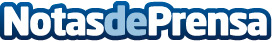 Sabater Nuri estudia instalar el primer surtidor eléctrico de Cerdanyola en una de las estaciones NuroilLa decisión responde a seguir las nuevas tendencias del mercado y dar respuesta a las exigencias de los clientes de la compañíaDatos de contacto:e-deon.netComunicación · Diseño · Marketing931929647Nota de prensa publicada en: https://www.notasdeprensa.es/sabater-nuri-estudia-instalar-el-primer Categorias: Nacional Finanzas Motociclismo Automovilismo Cataluña Ecología Logística Consumo Industria Automotriz Otras Industrias http://www.notasdeprensa.es